Вариант № 26324152Геометрия-повторение1. Задание 16 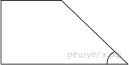 Тангенс острого угла прямоугольной трапеции равен . Найдите её большее основание, если меньшее основание равно высоте и равно 90.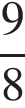 2. Задание 16 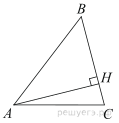 В остроугольном треугольнике ABC высота AH равна  а сторона AB равна 70. Найдите cosB.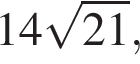 3. Задание 17 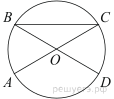 В окружности с центром  отрезки  и  - диаметры. Центральный угол  равен 138°. Найдите вписанный угол . Ответ дайте в градусах.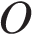 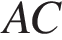 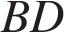 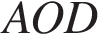 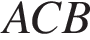 4. Задание 17 Окружность с центром на стороне AC треугольника ABC проходит через вершину C и касается прямой AB в точке B. Найдите AC, если диаметр окружности равен 7,5, а AB = 2.5. Задание 18 Найдите площадь трапеции, изображённой на рисунке.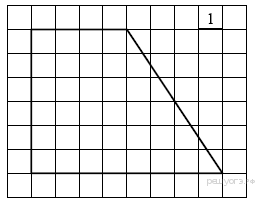 6. Задание 18 В треугольнике ABC известно, что DE — средняя линия. Площадь треугольника CDE равна 57. Найдите площадь треугольника ABC.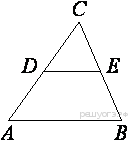 7. Задание 19 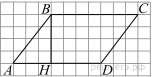 На рисунке изображен параллелограмм  . Используя рисунок, найдите  .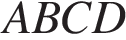 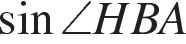 8. Задание 19 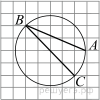 Найдите угол . Ответ дайте в градусах.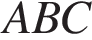 9. Задание 20 Какие из данных утверждений верны? Запишите их номера.1) Если три угла одного треугольника соответственно равны трём углам другого треугольника, то такие треугольники подобны.2) В любой четырёхугольник можно вписать окружность.3) Центром описанной окружности треугольника является точка пересечения серединных перпендикуляров к его сторонам.10. Задание 20 Какое из следующих утверждений верно?1) Если в параллелограмме диагонали равны и перпендикулярны, то этот параллелограмм — квадрат.2) Смежные углы равны.3) Каждая из биссектрис равнобедренного треугольника является его высотой.